Technology Services Department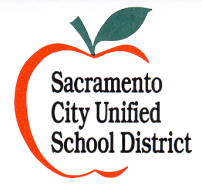 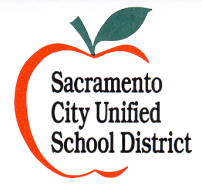 ISO/ProMS – LOWER LEVEL OBJECTIVESThe role of the Technology Services Department is to provide effective computer/application support and services in the areas of help desk, network support, telephone services, applications and central printing to achieve  high level customer service.  The Technology Services Department acknowledges the need for documented and measurable departmental lower level objectives that support the District’s Strategic Plan, the Three Pillars, and Operational Expectations.  Therefore, the Technology Services Department identifies the following departmental lower level objectives:Lower Level Objective 1Increase department’s efforts to provide accessibility and support on Zangle’s ParentConnection improve awareness and involvement regarding attendance, grades, and communication.Specific Support to Strategic Plan and/or Operational ExpectationPillar II – Family and Community Engagement – Develop meaningful opportunities that will empower parents to   participate in their children’s education.ImplementationEnsure Zangle (Student Information System) is available 24/7 district-wide and via the public website.Ensure all schools sites have the proper training and support to keep data current and accurate.Partner with Family and Community Engagement Office and school sites in the implementation of Zangle’s Parent Connection.Monitor parent access by reporting by school sites.MeasurementTrack number of parents accessing Zangle ParentConnection by school site.Report reporting results and analysis to Family and Community Engagement and Accountability Offices and determine additional needs/measurement to provide continue improvement.Desired ResultsMeasureable increase in number of parent involvement and participation in their children’s education.  Lower Level Objective 2To streamline the process of pulling “check holds” for Payroll Services for each pay period..Specific Support to Strategic Plan and/or Operational ExpectationPillar III - Organizational TransformationCreate a “no-excuses” culture that is focused on results and continuous improvement.ImplementationEnsure accurate and timely check deliveryCreate procedure in working with Payroll ServicesMeasurementTrack the amount of time found in “check holds” for Payroll Services for each pay period.Identify and track the types of problems finding “check holds”.Desired ResultsUsing the data collected develop a process to improve the efficiency and save time and money.